 Карта-сообщение о нежелательных реакциях лекарственного препарата      При подозрении на нежелательную реакцию, в том числе со смертельным исходом или угрозой для жизни, передозировку, злоупотребление или отсутствие эффективности, применение у беременных и кормящих, передачу инфекционного агента посредством лекарственного средства, а также особенностях взаимодействия с одним или более лекарственным препаратом (вакциной) просьба заполнить данную карту-сообщение.      Пожалуйста, заполните максимально полно все разделы (синей (черной) шариковой ручкой или на компьютере, кликните по серому полю для заполнения). Сведения о пациенте и лице, предоставившем отчет, останутся конфиденциальными.      * Если подозреваемый препарат - вакцина, введите номер дозы. Если номер дозы неизвестен, напишите П для первичной вакцинации и Б – для бустерной дозы.      Пожалуйста, укажите, если какие-либо вакцины были введены в одном шприце.      * Примечание:      поля обязательные для заполнения (информация, требуемая для установления оценки причинно-следственной связи между развитием нежелательных реакций лекарственного средства:      информация о пациенте: возраст, пол;      информация о нежелательных реакциях (действиях) и (или) отсутствии эффективности: время начала, течение и исход реакции;      информация о подозреваемом лекарственном средстве: торговое название, международное непатентованное название, дозировка, способ введения, дата начала и окончания приема, показания к применению, номер серии;      информация о репортере, направившего сообщение о возникновении нежелательных реакций (действий) и (или) отсутствии эффективности (информация является конфиденциальной и используется только для проверки и дополнения данных, а также динамического наблюдения). Если репортер не желает представлять контактные данные, сообщение о нежелательной реакции является валидным при условии, что организация, проинформированная о случае, способна подтвердить его напрямую с репортером.Приложение 1 к Правилам
проведения фармаконадзора и
мониторинга безопасности,
качества и эффективности
медицинских изделийФормаНаименование организации:
Адрес:
Телефон (факс):
Email:Наименование организации:
Адрес:
Телефон (факс):
Email:Наименование организации:
Адрес:
Телефон (факс):
Email:Наименование организации:
Адрес:
Телефон (факс):
Email:Наименование организации:
Адрес:
Телефон (факс):
Email:Наименование организации:
Адрес:
Телефон (факс):
Email:Внутренний номер карты-сообщения:
Номер (медицинской карты амбулаторного или стационарного пациента):
Тип сообщения: 
спонтанный ☐
литературное ☐
клиническое исследование ☐
постмаркетинговое исследование ☐
Начальное сообщение: ☐
Дата получения: "____" ___________ ____ г.
Последующее сообщение: ☐
Дата последующего наблюдения: "____" ___________ ____ г.Внутренний номер карты-сообщения:
Номер (медицинской карты амбулаторного или стационарного пациента):
Тип сообщения: 
спонтанный ☐
литературное ☐
клиническое исследование ☐
постмаркетинговое исследование ☐
Начальное сообщение: ☐
Дата получения: "____" ___________ ____ г.
Последующее сообщение: ☐
Дата последующего наблюдения: "____" ___________ ____ г.Внутренний номер карты-сообщения:
Номер (медицинской карты амбулаторного или стационарного пациента):
Тип сообщения: 
спонтанный ☐
литературное ☐
клиническое исследование ☐
постмаркетинговое исследование ☐
Начальное сообщение: ☐
Дата получения: "____" ___________ ____ г.
Последующее сообщение: ☐
Дата последующего наблюдения: "____" ___________ ____ г.Внутренний номер карты-сообщения:
Номер (медицинской карты амбулаторного или стационарного пациента):
Тип сообщения: 
спонтанный ☐
литературное ☐
клиническое исследование ☐
постмаркетинговое исследование ☐
Начальное сообщение: ☐
Дата получения: "____" ___________ ____ г.
Последующее сообщение: ☐
Дата последующего наблюдения: "____" ___________ ____ г.Внутренний номер карты-сообщения:
Номер (медицинской карты амбулаторного или стационарного пациента):
Тип сообщения: 
спонтанный ☐
литературное ☐
клиническое исследование ☐
постмаркетинговое исследование ☐
Начальное сообщение: ☐
Дата получения: "____" ___________ ____ г.
Последующее сообщение: ☐
Дата последующего наблюдения: "____" ___________ ____ г.Внутренний номер карты-сообщения:
Номер (медицинской карты амбулаторного или стационарного пациента):
Тип сообщения: 
спонтанный ☐
литературное ☐
клиническое исследование ☐
постмаркетинговое исследование ☐
Начальное сообщение: ☐
Дата получения: "____" ___________ ____ г.
Последующее сообщение: ☐
Дата последующего наблюдения: "____" ___________ ____ г.Информация о пациенте:
Инициалы*:________ Дата рождения*: "____" _________ _______ г. 
Возраст*: ______ (лет, мес., нед., дней, часов)
Пол*: Мужской ☐
Женский ☐
Неизвестно ☐
Рост:_____ см Вес: _____кг
Национальность: 
☐ азиат
☐ азиат (восточная азия)
☐ европеец
☐ другая (указать)_____________Информация о пациенте:
Инициалы*:________ Дата рождения*: "____" _________ _______ г. 
Возраст*: ______ (лет, мес., нед., дней, часов)
Пол*: Мужской ☐
Женский ☐
Неизвестно ☐
Рост:_____ см Вес: _____кг
Национальность: 
☐ азиат
☐ азиат (восточная азия)
☐ европеец
☐ другая (указать)_____________Информация о пациенте:
Инициалы*:________ Дата рождения*: "____" _________ _______ г. 
Возраст*: ______ (лет, мес., нед., дней, часов)
Пол*: Мужской ☐
Женский ☐
Неизвестно ☐
Рост:_____ см Вес: _____кг
Национальность: 
☐ азиат
☐ азиат (восточная азия)
☐ европеец
☐ другая (указать)_____________Информация о пациенте:
Инициалы*:________ Дата рождения*: "____" _________ _______ г. 
Возраст*: ______ (лет, мес., нед., дней, часов)
Пол*: Мужской ☐
Женский ☐
Неизвестно ☐
Рост:_____ см Вес: _____кг
Национальность: 
☐ азиат
☐ азиат (восточная азия)
☐ европеец
☐ другая (указать)_____________Информация о пациенте:
Инициалы*:________ Дата рождения*: "____" _________ _______ г. 
Возраст*: ______ (лет, мес., нед., дней, часов)
Пол*: Мужской ☐
Женский ☐
Неизвестно ☐
Рост:_____ см Вес: _____кг
Национальность: 
☐ азиат
☐ азиат (восточная азия)
☐ европеец
☐ другая (указать)_____________Информация о пациенте:
Инициалы*:________ Дата рождения*: "____" _________ _______ г. 
Возраст*: ______ (лет, мес., нед., дней, часов)
Пол*: Мужской ☐
Женский ☐
Неизвестно ☐
Рост:_____ см Вес: _____кг
Национальность: 
☐ азиат
☐ азиат (восточная азия)
☐ европеец
☐ другая (указать)_____________Клинический диагноз* (Заполняется только сотрудниками здравоохранения)Клинический диагноз* (Заполняется только сотрудниками здравоохранения)Клинический диагноз* (Заполняется только сотрудниками здравоохранения)Клинический диагноз* (Заполняется только сотрудниками здравоохранения)Клинический диагноз* (Заполняется только сотрудниками здравоохранения)код МКБ-10):Основной:Основной:Основной:Основной:Основной:Сопутствующий:Сопутствующий:Сопутствующий:Сопутствующий:Сопутствующий:Информация о беременности
Беременность: Да ☐ Нет ☐ Неизвестно ☐
Если Да: Дата последней менструации:____ ________ ____
Предполагаемая дата родов: ________.________.________ 
Количество плодов ________ 
Зачатие нормальное (включая прием лекарств) ☐ Invitro ☐
Исход беременности:
☐ беременность продолжается
☐ живой плод без врожденной патологии
☐ живой плод с врожденной патологией
☐ прерывание без видимой врожденной патологии
☐ прерывание с врожденной патологией
☐ спонтанный аборт без видимой врожденной патологии (<22 недель)
☐ спонтанный аборт с врожденной патологией(<22 недель)
☐ мертвый плод без видимой врожденной патологии (>22 недель)
☐ мертвый плод с врожденной патологией (>22 недель)
☐ внематочная беременность
☐ пузырный занос
☐ дальнейшее наблюдение невозможно
☐ неизвестно
Если беременность уже завершилась: Дата родов: ____.______._______
Гестационный срок при рождении (невынашивании, прерывании):_________
Тип родов:
☐ нормальный вагинальный
☐ кесарево сечение
☐ патологические вагинальные (щипцы, вакуум экстракция)
☐ Вес ребенка: ______ гр. Рост______ см Пол: Мужской ☐ Женский ☐
Шкала Апар: 1 минута ________, 5 минута, ______ 10 минута
Дополнительная информация:Информация о беременности
Беременность: Да ☐ Нет ☐ Неизвестно ☐
Если Да: Дата последней менструации:____ ________ ____
Предполагаемая дата родов: ________.________.________ 
Количество плодов ________ 
Зачатие нормальное (включая прием лекарств) ☐ Invitro ☐
Исход беременности:
☐ беременность продолжается
☐ живой плод без врожденной патологии
☐ живой плод с врожденной патологией
☐ прерывание без видимой врожденной патологии
☐ прерывание с врожденной патологией
☐ спонтанный аборт без видимой врожденной патологии (<22 недель)
☐ спонтанный аборт с врожденной патологией(<22 недель)
☐ мертвый плод без видимой врожденной патологии (>22 недель)
☐ мертвый плод с врожденной патологией (>22 недель)
☐ внематочная беременность
☐ пузырный занос
☐ дальнейшее наблюдение невозможно
☐ неизвестно
Если беременность уже завершилась: Дата родов: ____.______._______
Гестационный срок при рождении (невынашивании, прерывании):_________
Тип родов:
☐ нормальный вагинальный
☐ кесарево сечение
☐ патологические вагинальные (щипцы, вакуум экстракция)
☐ Вес ребенка: ______ гр. Рост______ см Пол: Мужской ☐ Женский ☐
Шкала Апар: 1 минута ________, 5 минута, ______ 10 минута
Дополнительная информация:Информация о беременности
Беременность: Да ☐ Нет ☐ Неизвестно ☐
Если Да: Дата последней менструации:____ ________ ____
Предполагаемая дата родов: ________.________.________ 
Количество плодов ________ 
Зачатие нормальное (включая прием лекарств) ☐ Invitro ☐
Исход беременности:
☐ беременность продолжается
☐ живой плод без врожденной патологии
☐ живой плод с врожденной патологией
☐ прерывание без видимой врожденной патологии
☐ прерывание с врожденной патологией
☐ спонтанный аборт без видимой врожденной патологии (<22 недель)
☐ спонтанный аборт с врожденной патологией(<22 недель)
☐ мертвый плод без видимой врожденной патологии (>22 недель)
☐ мертвый плод с врожденной патологией (>22 недель)
☐ внематочная беременность
☐ пузырный занос
☐ дальнейшее наблюдение невозможно
☐ неизвестно
Если беременность уже завершилась: Дата родов: ____.______._______
Гестационный срок при рождении (невынашивании, прерывании):_________
Тип родов:
☐ нормальный вагинальный
☐ кесарево сечение
☐ патологические вагинальные (щипцы, вакуум экстракция)
☐ Вес ребенка: ______ гр. Рост______ см Пол: Мужской ☐ Женский ☐
Шкала Апар: 1 минута ________, 5 минута, ______ 10 минута
Дополнительная информация:Информация о беременности
Беременность: Да ☐ Нет ☐ Неизвестно ☐
Если Да: Дата последней менструации:____ ________ ____
Предполагаемая дата родов: ________.________.________ 
Количество плодов ________ 
Зачатие нормальное (включая прием лекарств) ☐ Invitro ☐
Исход беременности:
☐ беременность продолжается
☐ живой плод без врожденной патологии
☐ живой плод с врожденной патологией
☐ прерывание без видимой врожденной патологии
☐ прерывание с врожденной патологией
☐ спонтанный аборт без видимой врожденной патологии (<22 недель)
☐ спонтанный аборт с врожденной патологией(<22 недель)
☐ мертвый плод без видимой врожденной патологии (>22 недель)
☐ мертвый плод с врожденной патологией (>22 недель)
☐ внематочная беременность
☐ пузырный занос
☐ дальнейшее наблюдение невозможно
☐ неизвестно
Если беременность уже завершилась: Дата родов: ____.______._______
Гестационный срок при рождении (невынашивании, прерывании):_________
Тип родов:
☐ нормальный вагинальный
☐ кесарево сечение
☐ патологические вагинальные (щипцы, вакуум экстракция)
☐ Вес ребенка: ______ гр. Рост______ см Пол: Мужской ☐ Женский ☐
Шкала Апар: 1 минута ________, 5 минута, ______ 10 минута
Дополнительная информация:Информация о беременности
Беременность: Да ☐ Нет ☐ Неизвестно ☐
Если Да: Дата последней менструации:____ ________ ____
Предполагаемая дата родов: ________.________.________ 
Количество плодов ________ 
Зачатие нормальное (включая прием лекарств) ☐ Invitro ☐
Исход беременности:
☐ беременность продолжается
☐ живой плод без врожденной патологии
☐ живой плод с врожденной патологией
☐ прерывание без видимой врожденной патологии
☐ прерывание с врожденной патологией
☐ спонтанный аборт без видимой врожденной патологии (<22 недель)
☐ спонтанный аборт с врожденной патологией(<22 недель)
☐ мертвый плод без видимой врожденной патологии (>22 недель)
☐ мертвый плод с врожденной патологией (>22 недель)
☐ внематочная беременность
☐ пузырный занос
☐ дальнейшее наблюдение невозможно
☐ неизвестно
Если беременность уже завершилась: Дата родов: ____.______._______
Гестационный срок при рождении (невынашивании, прерывании):_________
Тип родов:
☐ нормальный вагинальный
☐ кесарево сечение
☐ патологические вагинальные (щипцы, вакуум экстракция)
☐ Вес ребенка: ______ гр. Рост______ см Пол: Мужской ☐ Женский ☐
Шкала Апар: 1 минута ________, 5 минута, ______ 10 минута
Дополнительная информация:Информация о беременности
Беременность: Да ☐ Нет ☐ Неизвестно ☐
Если Да: Дата последней менструации:____ ________ ____
Предполагаемая дата родов: ________.________.________ 
Количество плодов ________ 
Зачатие нормальное (включая прием лекарств) ☐ Invitro ☐
Исход беременности:
☐ беременность продолжается
☐ живой плод без врожденной патологии
☐ живой плод с врожденной патологией
☐ прерывание без видимой врожденной патологии
☐ прерывание с врожденной патологией
☐ спонтанный аборт без видимой врожденной патологии (<22 недель)
☐ спонтанный аборт с врожденной патологией(<22 недель)
☐ мертвый плод без видимой врожденной патологии (>22 недель)
☐ мертвый плод с врожденной патологией (>22 недель)
☐ внематочная беременность
☐ пузырный занос
☐ дальнейшее наблюдение невозможно
☐ неизвестно
Если беременность уже завершилась: Дата родов: ____.______._______
Гестационный срок при рождении (невынашивании, прерывании):_________
Тип родов:
☐ нормальный вагинальный
☐ кесарево сечение
☐ патологические вагинальные (щипцы, вакуум экстракция)
☐ Вес ребенка: ______ гр. Рост______ см Пол: Мужской ☐ Женский ☐
Шкала Апар: 1 минута ________, 5 минута, ______ 10 минута
Дополнительная информация:Подозреваемый препарат (1вакцина)*(Непатентованное и торговое название)Дата начала приемаДата Завершения приемаПуть введения, частота приемаСерия/партия №, срок годностиПоказанияПредпринятые меры
Препарат отменен ☐
Курс остановлен ☐
Доза снижена ☐
Без изменений ☐
Доза увеличена ☐
Неизвестно ☐
Другое_______________________________________________________________Предпринятые меры
Препарат отменен ☐
Курс остановлен ☐
Доза снижена ☐
Без изменений ☐
Доза увеличена ☐
Неизвестно ☐
Другое_______________________________________________________________Предпринятые меры
Препарат отменен ☐
Курс остановлен ☐
Доза снижена ☐
Без изменений ☐
Доза увеличена ☐
Неизвестно ☐
Другое_______________________________________________________________Предпринятые меры
Препарат отменен ☐
Курс остановлен ☐
Доза снижена ☐
Без изменений ☐
Доза увеличена ☐
Неизвестно ☐
Другое_______________________________________________________________Предпринятые меры
Препарат отменен ☐
Курс остановлен ☐
Доза снижена ☐
Без изменений ☐
Доза увеличена ☐
Неизвестно ☐
Другое_______________________________________________________________Предпринятые меры
Препарат отменен ☐
Курс остановлен ☐
Доза снижена ☐
Без изменений ☐
Доза увеличена ☐
Неизвестно ☐
Другое_______________________________________________________________Подозреваемый препарат (1вакцина) (Непатентованное и торговое название)Дата начала приемаДата завершения приемаПуть введения, частота приемаСерия/партия №, срок годностиПоказанияПредпринятые меры
Препарат отменен ☐
Курс остановлен ☐
Доза снижена ☐
Без изменений ☐
Доза увеличена ☐
Неизвестно ☐
Другое_______________________________________________________________Предпринятые меры
Препарат отменен ☐
Курс остановлен ☐
Доза снижена ☐
Без изменений ☐
Доза увеличена ☐
Неизвестно ☐
Другое_______________________________________________________________Предпринятые меры
Препарат отменен ☐
Курс остановлен ☐
Доза снижена ☐
Без изменений ☐
Доза увеличена ☐
Неизвестно ☐
Другое_______________________________________________________________Предпринятые меры
Препарат отменен ☐
Курс остановлен ☐
Доза снижена ☐
Без изменений ☐
Доза увеличена ☐
Неизвестно ☐
Другое_______________________________________________________________Предпринятые меры
Препарат отменен ☐
Курс остановлен ☐
Доза снижена ☐
Без изменений ☐
Доза увеличена ☐
Неизвестно ☐
Другое_______________________________________________________________Предпринятые меры
Препарат отменен ☐
Курс остановлен ☐
Доза снижена ☐
Без изменений ☐
Доза увеличена ☐
Неизвестно ☐
Другое_______________________________________________________________Нежелательная реакция*Дата начала*Дата окончанияИсходИсходСвязь с ЛС1.☐ Выздоровление
☐ Продолжается
☐ Госпитализация
☐ Вр.аномалии
☐ Нетрудоспособность
☐ Смерть
☐ Улучшение
☐ Ухудшение☐ Выздоровление
☐ Продолжается
☐ Госпитализация
☐ Вр.аномалии
☐ Нетрудоспособность
☐ Смерть
☐ Улучшение
☐ Ухудшение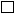 
 Вероятная

 Не связано

Возможная
2.☐ Выздоровление
☐ Продолжается
☐ Госпитализация
☐ Вр.аномалии
☐ Нетрудоспособность
☐ Смерть
☐ Улучшение
☐ Ухудшение☐ Выздоровление
☐ Продолжается
☐ Госпитализация
☐ Вр.аномалии
☐ Нетрудоспособность
☐ Смерть
☐ Улучшение
☐ Ухудшение
 Вероятная

 Не связано

Возможная
3.☐ Выздоровление
☐ Продолжается
☐ Госпитализация
☐ Вр.аномалии
☐ Нетрудоспособность
☐ Смерть
☐ Улучшение
☐ Ухудшение☐ Выздоровление
☐ Продолжается
☐ Госпитализация
☐ Вр.аномалии
☐ Нетрудоспособность
☐ Смерть
☐ Улучшение
☐ Ухудшение
 Вероятная

 Не связано

Возможная
3. Рассматриваете ли Вы эту нежелательную реакцию как серьезную?
Да ☐
Нет ☐
Если Да, пожалуйста, укажите, почему это явление рассматривается, как серьезное (пометьте все, что применимо):3. Рассматриваете ли Вы эту нежелательную реакцию как серьезную?
Да ☐
Нет ☐
Если Да, пожалуйста, укажите, почему это явление рассматривается, как серьезное (пометьте все, что применимо):3. Рассматриваете ли Вы эту нежелательную реакцию как серьезную?
Да ☐
Нет ☐
Если Да, пожалуйста, укажите, почему это явление рассматривается, как серьезное (пометьте все, что применимо):3. Рассматриваете ли Вы эту нежелательную реакцию как серьезную?
Да ☐
Нет ☐
Если Да, пожалуйста, укажите, почему это явление рассматривается, как серьезное (пометьте все, что применимо):3. Рассматриваете ли Вы эту нежелательную реакцию как серьезную?
Да ☐
Нет ☐
Если Да, пожалуйста, укажите, почему это явление рассматривается, как серьезное (пометьте все, что применимо):3. Рассматриваете ли Вы эту нежелательную реакцию как серьезную?
Да ☐
Нет ☐
Если Да, пожалуйста, укажите, почему это явление рассматривается, как серьезное (пометьте все, что применимо):3. Рассматриваете ли Вы эту нежелательную реакцию как серьезную?
Да ☐
Нет ☐
Если Да, пожалуйста, укажите, почему это явление рассматривается, как серьезное (пометьте все, что применимо):3. Рассматриваете ли Вы эту нежелательную реакцию как серьезную?
Да ☐
Нет ☐
Если Да, пожалуйста, укажите, почему это явление рассматривается, как серьезное (пометьте все, что применимо):3. Рассматриваете ли Вы эту нежелательную реакцию как серьезную?
Да ☐
Нет ☐
Если Да, пожалуйста, укажите, почему это явление рассматривается, как серьезное (пометьте все, что применимо):Угрожает жизни ☐Выраженная или постоянная инвалидность
Выраженная или постоянная инвалидность
Требует или удлиняет госпитализацию?
☐Требует или удлиняет госпитализацию?
☐Требует или удлиняет госпитализацию?
☐Требует или удлиняет госпитализацию?
☐Требует или удлиняет госпитализацию?
☐Требует или удлиняет госпитализацию?
☐Врожденные аномалии?
☐Имеет важное медицинское значение
☐Имеет важное медицинское значение
☐
 Пациент умер 

 Пациент умер 

 Пациент умер 

 Пациент умер 

 Пациент умер 

 Пациент умер 
Описание нежелательной реакции лекарственного средства для коррекции, дополнительная информация: Если пациент умер, что явилось причиной смерти?
Предоставьте результаты аутопсии, если возможноОписание нежелательной реакции лекарственного средства для коррекции, дополнительная информация: Если пациент умер, что явилось причиной смерти?
Предоставьте результаты аутопсии, если возможноОписание нежелательной реакции лекарственного средства для коррекции, дополнительная информация: Если пациент умер, что явилось причиной смерти?
Предоставьте результаты аутопсии, если возможноОписание нежелательной реакции лекарственного средства для коррекции, дополнительная информация: Если пациент умер, что явилось причиной смерти?
Предоставьте результаты аутопсии, если возможноОписание нежелательной реакции лекарственного средства для коррекции, дополнительная информация: Если пациент умер, что явилось причиной смерти?
Предоставьте результаты аутопсии, если возможноОписание нежелательной реакции лекарственного средства для коррекции, дополнительная информация: Если пациент умер, что явилось причиной смерти?
Предоставьте результаты аутопсии, если возможноОписание нежелательной реакции лекарственного средства для коррекции, дополнительная информация: Если пациент умер, что явилось причиной смерти?
Предоставьте результаты аутопсии, если возможноОписание нежелательной реакции лекарственного средства для коррекции, дополнительная информация: Если пациент умер, что явилось причиной смерти?
Предоставьте результаты аутопсии, если возможноОписание нежелательной реакции лекарственного средства для коррекции, дополнительная информация: Если пациент умер, что явилось причиной смерти?
Предоставьте результаты аутопсии, если возможно Был ли подозреваемый препарат или курс вакцинации отменен? 
Да ☐
Нет ☐ Был ли подозреваемый препарат или курс вакцинации отменен? 
Да ☐
Нет ☐ Был ли подозреваемый препарат или курс вакцинации отменен? 
Да ☐
Нет ☐ Был ли подозреваемый препарат или курс вакцинации отменен? 
Да ☐
Нет ☐ Был ли подозреваемый препарат или курс вакцинации отменен? 
Да ☐
Нет ☐ Был ли подозреваемый препарат или курс вакцинации отменен? 
Да ☐
Нет ☐ Был ли подозреваемый препарат или курс вакцинации отменен? 
Да ☐
Нет ☐ Был ли подозреваемый препарат или курс вакцинации отменен? 
Да ☐
Нет ☐ Был ли подозреваемый препарат или курс вакцинации отменен? 
Да ☐
Нет ☐Сопутствующее ЛС 1 (за исключением ЛС для коррекции побочного действия) (Непатентованное и торговое название)Сопутствующее ЛС 1 (за исключением ЛС для коррекции побочного действия) (Непатентованное и торговое название)Лекарственная форма (номер серии)Лекарственная форма (номер серии)Общая суточная доза (путь назначения, сторона)Дата начала приемаДата завершения приемаДата завершения приемаПоказанияПредпринятые меры
☐ Препарат отменен
☐ Курс остановлен
☐ Доза снижена
☐ Без изменений
☐ Доза увеличена
☐ Неизвестно
☐ Другое ________________________________________________Предпринятые меры
☐ Препарат отменен
☐ Курс остановлен
☐ Доза снижена
☐ Без изменений
☐ Доза увеличена
☐ Неизвестно
☐ Другое ________________________________________________Предпринятые меры
☐ Препарат отменен
☐ Курс остановлен
☐ Доза снижена
☐ Без изменений
☐ Доза увеличена
☐ Неизвестно
☐ Другое ________________________________________________Предпринятые меры
☐ Препарат отменен
☐ Курс остановлен
☐ Доза снижена
☐ Без изменений
☐ Доза увеличена
☐ Неизвестно
☐ Другое ________________________________________________Предпринятые меры
☐ Препарат отменен
☐ Курс остановлен
☐ Доза снижена
☐ Без изменений
☐ Доза увеличена
☐ Неизвестно
☐ Другое ________________________________________________Предпринятые меры
☐ Препарат отменен
☐ Курс остановлен
☐ Доза снижена
☐ Без изменений
☐ Доза увеличена
☐ Неизвестно
☐ Другое ________________________________________________Предпринятые меры
☐ Препарат отменен
☐ Курс остановлен
☐ Доза снижена
☐ Без изменений
☐ Доза увеличена
☐ Неизвестно
☐ Другое ________________________________________________Предпринятые меры
☐ Препарат отменен
☐ Курс остановлен
☐ Доза снижена
☐ Без изменений
☐ Доза увеличена
☐ Неизвестно
☐ Другое ________________________________________________Предпринятые меры
☐ Препарат отменен
☐ Курс остановлен
☐ Доза снижена
☐ Без изменений
☐ Доза увеличена
☐ Неизвестно
☐ Другое ________________________________________________Сопутствующее ЛС 2 (за исключением ЛС для коррекции побочного действия) (Непатентованное и торговое название)Лекарственная форма (номер серии)Общая суточная доза ( путь назначения, сторона)Общая суточная доза ( путь назначения, сторона)Дата начала приемаДата завершения приемаДата завершения приемаПоказанияПоказанияСопутствующее ЛС 3 (за исключением ЛС для коррекции побочного действия) (Непатентованное и торговое название)Лекарственная форма (номер серии)Общая суточная доза (путь назначения, сторона)Общая суточная доза (путь назначения, сторона)Дата начала приемаДата завершения приемаДата завершения приемаПоказанияПоказанияЗначимые данные анамнеза, сопутствующие заболевания, аллергия* (включая курение и употребление алкоголя)Значимые данные анамнеза, сопутствующие заболевания, аллергия* (включая курение и употребление алкоголя)ПродолжаетсяПродолжаетсяЗначимые данные анамнеза, сопутствующие заболевания, аллергия (включая курение и употребление алкоголя)Значимые данные анамнеза, сопутствующие заболевания, аллергия (включая курение и употребление алкоголя)Значимые данные анамнеза, сопутствующие заболевания, аллергия (включая курение и употребление алкоголя)Значимые данные анамнеза, сопутствующие заболевания, аллергия (включая курение и употребление алкоголя)Значимые данные анамнеза, сопутствующие заболевания, аллергия (включая курение и употребление алкоголя)Имя*:Имя*:Имя*:Имя*:Имя*:Имя*:Имя*:Имя*:Имя*:Контактные данные*Контактные данные*Контактные данные*Контактные данные*Контактные данные*Контактные данные*Контактные данные*Контактные данные*Контактные данные*